Уважаемые родители и законные представители, доводим до вашего сведения!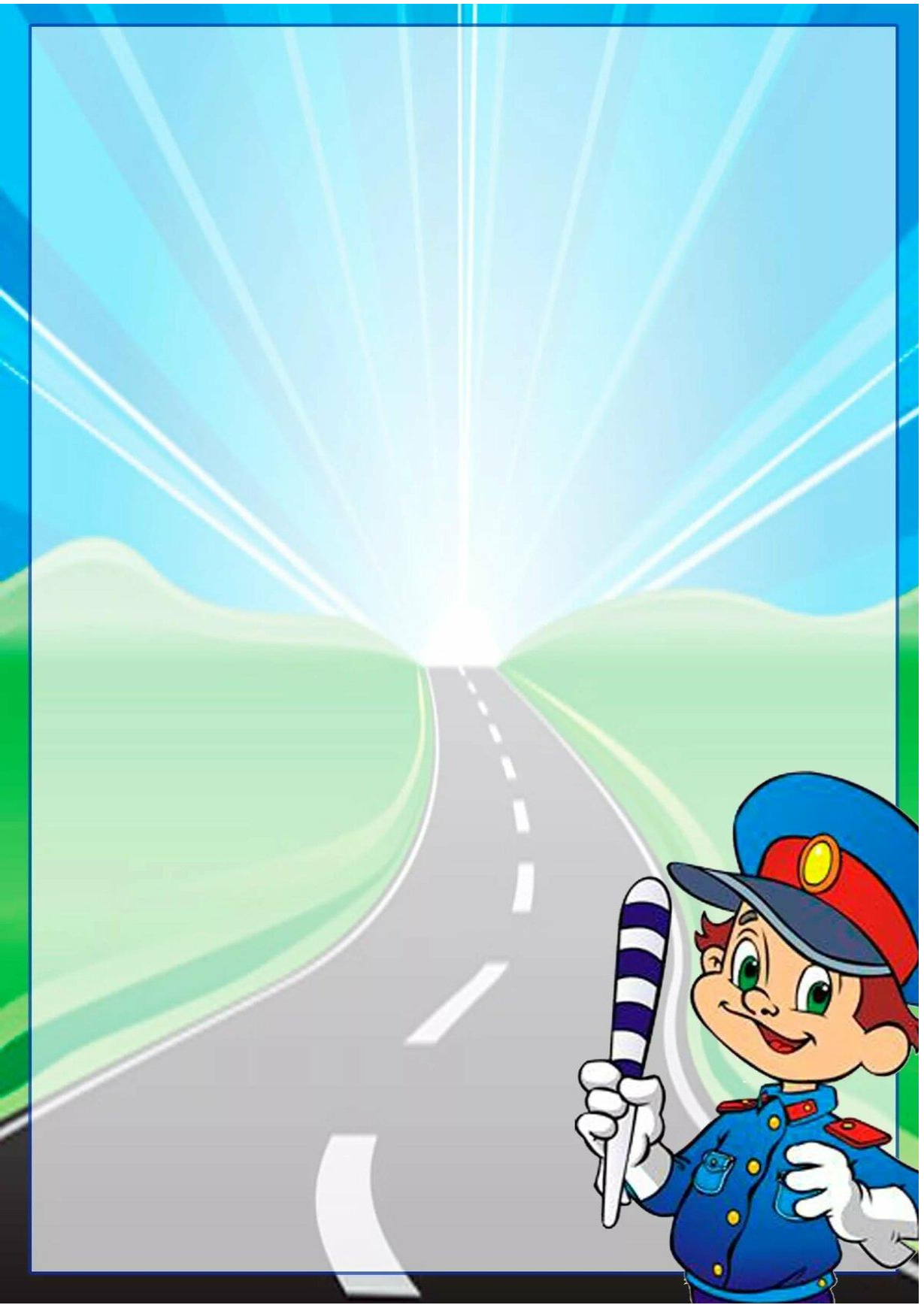 4 марта 2023 года, в Промышленновском муниципальном округе, водитель легкового автомобиля двигаясь по проезжей части дороги, совершил наезд на несовершеннолетнего пешехода, который пересекал проезжую часть дороги по нерерулируемому пешеходному переходу. В результате	ДТП	травмирован	несовершеннолетний	пешеход, 16 лет. Светоотражающие элементы на одежде отсутствуют.Уважаемые родители и законные представители, в целях предупреждения детского дорожно-транспортного травматизма на территории Промышленновского муниципального округа, с участием несовершеннолетних администрация МБДОУ «Озерского детского сада» напоминает Вам о соблюдении правил дорожного движения в соответствии с ПДД Российской Федерации!В пункте 4 Правил дорожного движения сказано, что у пешехода на одежде должны быть светоотражающие элементы при двух одновременных условиях:- он переходит дорогу, движется по обочине или краю проезжей части- это происходит в темное время суток или в условиях недостаточной видимости    